Expedition:Mawnan and the D-Day Landings.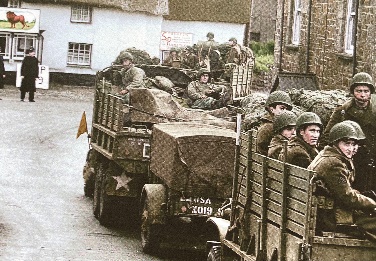 Overview:This expedition is a local history study where the children will be learning about Mawnan’s role in the WW2 D-Day landings. We will begin our learning journey by gaining background knowledge as to why WW2 began before learning in depth about what D-Day was and the role Mawnan took during this time. Supporting Texts: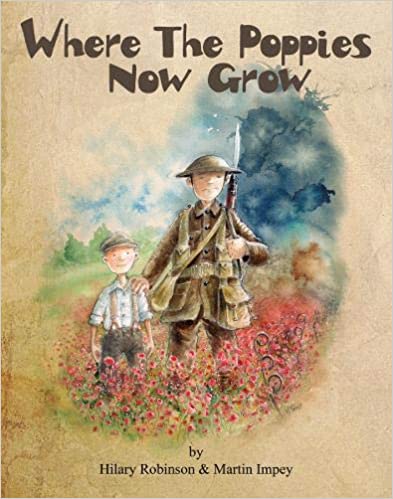 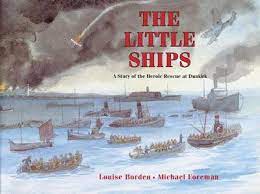 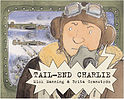 Knowledge: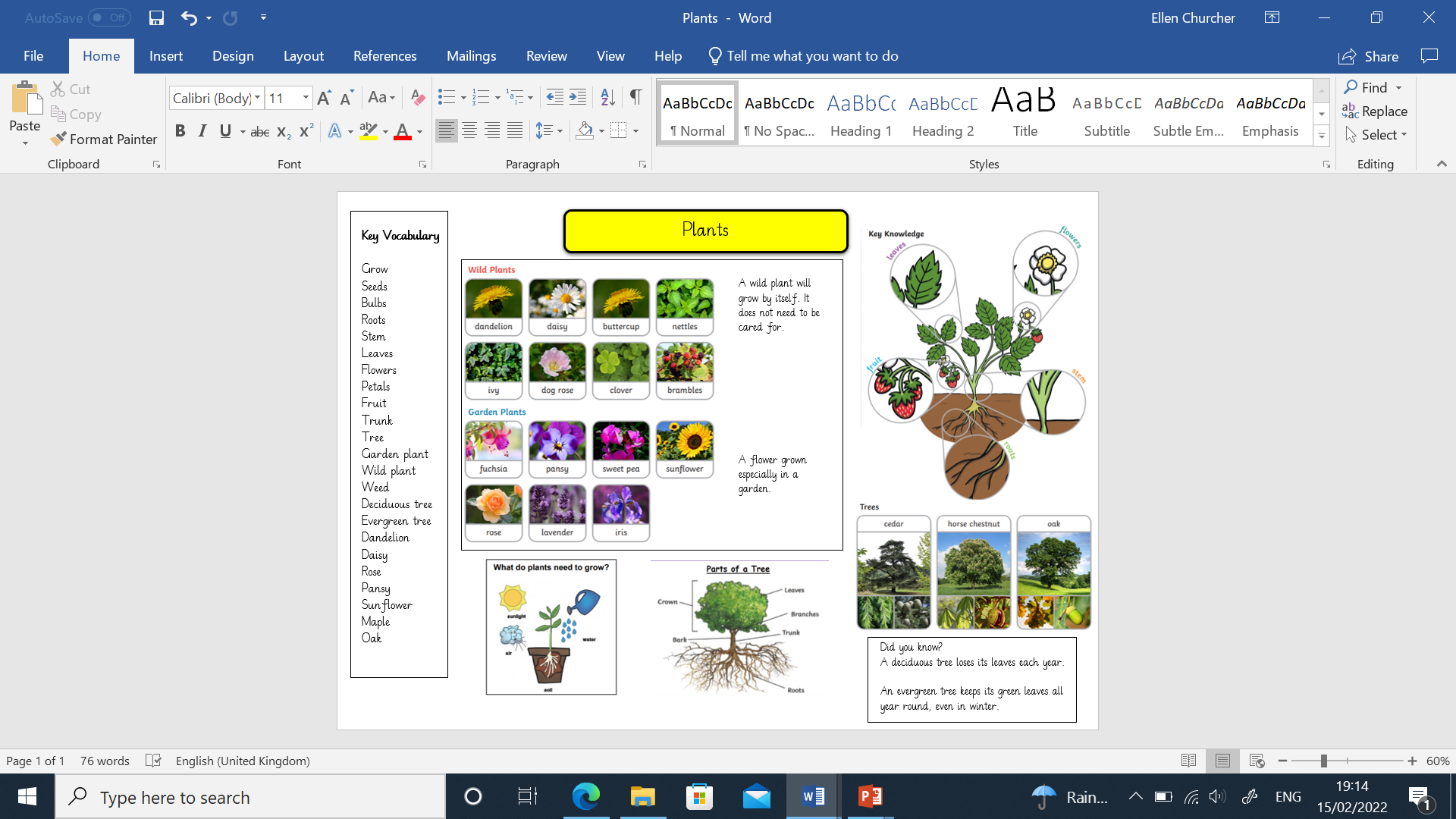 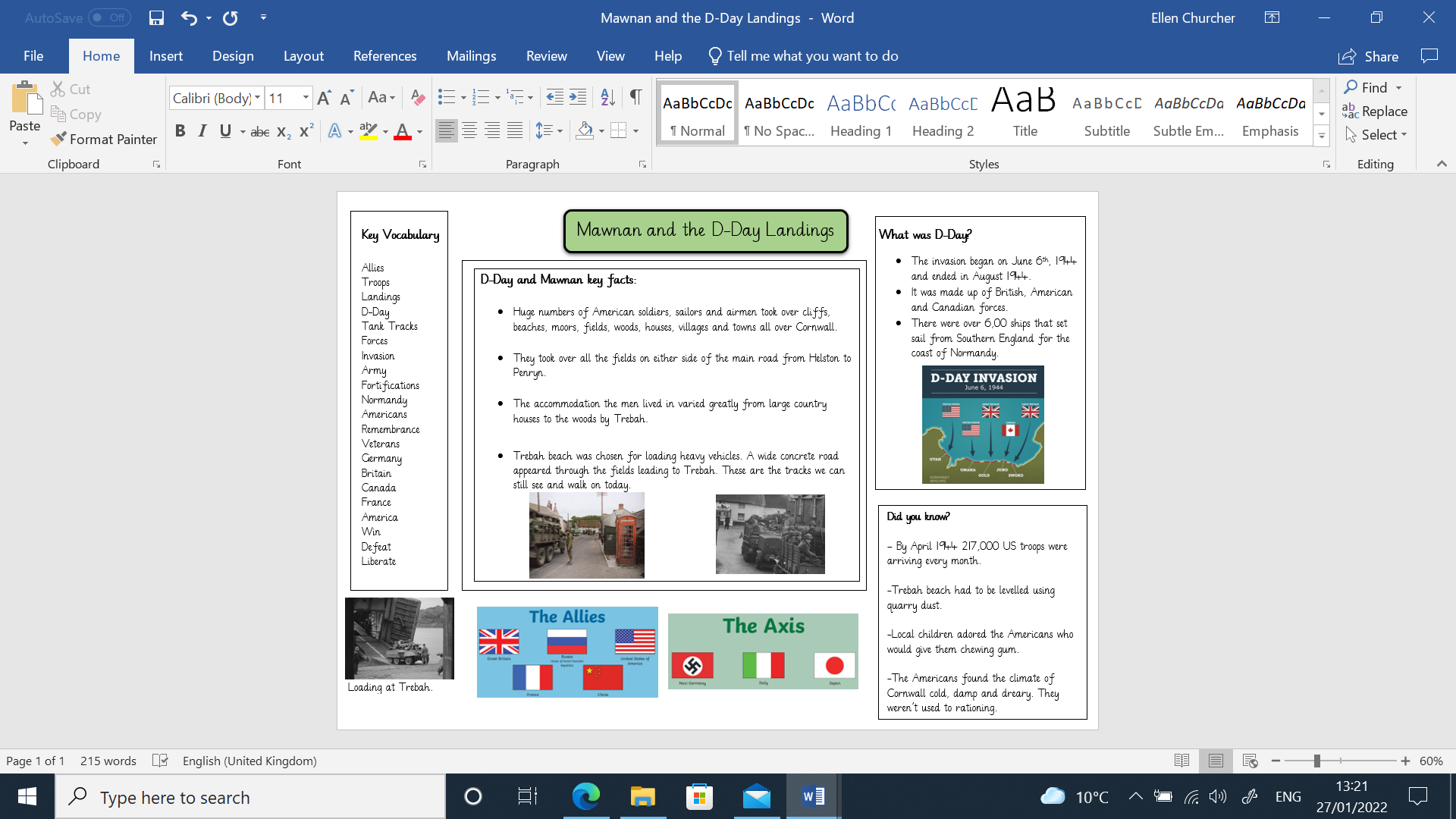 Knowledge:Knowledge:Science:PlantsKey Questions:Week 1: What can we see when we observe the plants around us?Week 2: How do seeds disperse?Week 3: What are the parts of a flower? Week 4: What are the names of some garden and wild plants?Week 5: What are the different types of trees?Week 6: What are the similarities and differences of plants?Science:PlantsKey Questions:Week 1: What can we see when we observe the plants around us?Week 2: How do seeds disperse?Week 3: What are the parts of a flower? Week 4: What are the names of some garden and wild plants?Week 5: What are the different types of trees?Week 6: What are the similarities and differences of plants?Science:PlantsKey Questions:Week 1: What can we see when we observe the plants around us?Week 2: How do seeds disperse?Week 3: What are the parts of a flower? Week 4: What are the names of some garden and wild plants?Week 5: What are the different types of trees?Week 6: What are the similarities and differences of plants?Geography/ History:Key Questions: Week 1: Why did World War Two begin? Which countries took part?Week 2: What were the D-Day landings?Week 3: Who came to Mawnan and where did they come from?Week 4: How did people in Mawnan prepare for the D-Day landings? What was the role of Trebah?Week 5: What was life like for the Americans who came to Mawnan?Week 6: What was/ is the lasting impact of the D-Day landings in Mawnan?Geography/ History:Key Questions: Week 1: Why did World War Two begin? Which countries took part?Week 2: What were the D-Day landings?Week 3: Who came to Mawnan and where did they come from?Week 4: How did people in Mawnan prepare for the D-Day landings? What was the role of Trebah?Week 5: What was life like for the Americans who came to Mawnan?Week 6: What was/ is the lasting impact of the D-Day landings in Mawnan?Geography/ History:Key Questions: Week 1: Why did World War Two begin? Which countries took part?Week 2: What were the D-Day landings?Week 3: Who came to Mawnan and where did they come from?Week 4: How did people in Mawnan prepare for the D-Day landings? What was the role of Trebah?Week 5: What was life like for the Americans who came to Mawnan?Week 6: What was/ is the lasting impact of the D-Day landings in Mawnan?Art/ DT:We will be:Researching, designing and making WW2 posters.Looking at wartime bunting and creating our own.Art/ DT:We will be:Researching, designing and making WW2 posters.Looking at wartime bunting and creating our own.Art/ DT:We will be:Researching, designing and making WW2 posters.Looking at wartime bunting and creating our own.RE:‘What does it mean to belong to a faith community?’RE:‘What does it mean to belong to a faith community?’RE:‘What does it mean to belong to a faith community?’